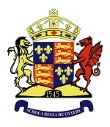 Please complete in clearly written or typed black ink, continuing on separate sheets where necessary1. PERSONAL DETAILS2. EMPLOYMENT HISTORY – Present or most recent employmentNB. If you have more than one current employment please provide the same information for each job, if necessary on a separate sheet.3. PREVIOUS EMPLOYMENTPlease start with the most recent including any unpaid or voluntary work. Continue on separate sheet if necessary.You are required to provide details and an explanation for any gaps in your employment history:4. EDUCATION, TRAINING AND DEVELOPMENTSecondary school/college/university including current studies, with the most recent first.NB. We will require sight of original certificates relating to academic qualifications. We reserve the right to contact employers or educational establishments to verify details given.Details of any recent relevant professional development (non-award bearing). 
Please include dates.Professional membership5. SUPPORTING STATEMENTPlease read the job description and person specification. Using examples, show how your knowledge, skills and experience meet each of the essential requirements of the person specification and as many desirable requirements as possible. Please draw on your relevant experiences; including paid employment, voluntary work, family experiences and leisure activities as evidence.6. ADDITIONAL INFORMATION7. EMPLOYMENT CHECKS FOR THE SAFEGUARDING OF CHILDRENWe are committed to safeguarding and promoting the welfare of children and young people and expect all staff to share this commitment. As part of our commitment, we need to ensure that all potential employees satisfy our employment checks. Please note that where appropriate, shortlisted and/or potentially suitable applicants will be required to undertake further checks, including references, and will be required to provide a Disclosure from the DBS.  8. REFERENCESUnder Keeping Children Safe in Education legislation, we must take up at least two references prior to interview.  Please give details of two referees, one of whom must be your current or most recent Headteacher and line manager.  If you do not wish this referee to be contacted before interview then you must supply two other referees who can. If you are in (or have just completed) full-time education, one referee should be from your school, college or university. Referees must not be related to you, or writing solely in the capacity of a friend, and must be able to comment on your skills and abilities in relation to the post.  References will be taken up before an interview or offer of employment, unless you specifically request otherwise in the box below.We will seek references as detailed above and may approach other previous employers for information to verify particular experiences or qualifications. We may also ask previous employers for information about disciplinary offences relating to children or young people, including any in which the penalty is ‘time expired’ (that is where a warning could no longer be taken into account in any new disciplinary hearing for example) and whether the applicant has been the subject of any child protection concerns. Please provide any details below of any issues, such as those described above that may be raised by any potential references. If there are none please write ‘none’:9. DECLARATIONI declare that the information given in this application is, to the best of my knowledge, complete and accurate and that it may be used for purposes registered by The King’s School under the Data Protection Act. I understand that if, after appointment, any information is found to be inaccurate this may lead to dismissal without notice.Where did you see the advertisement for this post?DATA PROTECTION ACT 1998. INFORMATION FROM THIS APPLICATION MAY BE PROCESSED FOR ANY PURPOSES REGISTERED BY THE KING’S SCHOOL UNDER DATA PROTECTION LEGISLATION. INDIVIDUALS HAVE THE RIGHT OF ACCESS TO PERSONAL DATA HELD ABOUT THEM BY THE KING’S SCHOOL. THIS INFORMATION WILL BE DISCLOSED ONLY TO THOSE PERSONS AUTHORISED TO SEE IT, WILL BE USED FOR THE SELECTION PROCESS AND, FOR SUCCESSFUL CANDIDATES, WILL BE RETAINED ON THEIR PERSONNEL FILE, USED FOR PAYROLL AND ADMINISTRATIVE PURPOSES AND MAY BE DISCLOSED TO GOVERNMENT DEPARTMENTS WHERE THERE IS A LEGAL OBLIGATION TO DO SO. INFORMATION HELD ABOUT UNSUCCESSFUL CANDIDATES WILL BE DESTROYED AFTER 6 MONTHS.TO SUBMIT YOUR APPLICATION ONLINE PLEASE SAVE THE FORM TO YOUR COMPUTER AND UPON COMPLETION FORWARD TO THE SCHOOL AT recruitment@thekings.devon.sch.ukPost applied for: Date available to start: First name:First name:First name:First name:First name:Middle name(s):Last name: Last name: Last name: Last name: Last name: Previous or other name(s): Title (Miss/Mrs/Mr/Ms/Mrs/Dr/other):Title (Miss/Mrs/Mr/Ms/Mrs/Dr/other):Title (Miss/Mrs/Mr/Ms/Mrs/Dr/other):Title (Miss/Mrs/Mr/Ms/Mrs/Dr/other):Title (Miss/Mrs/Mr/Ms/Mrs/Dr/other):Date of birth: Address:  Address:  Address:  Address:  Address:  Contact telephone numbers:Daytime: Evening: :   Postcode: Postcode: Postcode: Postcode: Postcode: Email address: National Insurance Number: Are you registered by the DfE as a Qualified Teacher?YesNoDfE Ref. No.: School and LA (if applicable):School and LA (if applicable):School and LA (if applicable):Age range and number on roll:Age range and number on roll:Age range and number on roll:Job title:Job title:Job title:Subjects available to teach:Subjects available to teach:Level (e.g. to KS3, GCSE):Level (e.g. to KS3, GCSE):Previous responsibilities if any:Previous responsibilities if any:Dates from/to: Dates from/to: Dates from/to: Dates from/to: Dates from/to: Dates from/to: Salary spine point: Salary amount:Salary amount:£TLR:Amount:Amount:£SEN:Amount:Amount:£Recruitment & Retention payment:Recruitment & Retention payment:Recruitment & Retention payment:Amount:Amount:£Salary safeguarding:Salary safeguarding:Salary safeguarding:Amount:Amount:£Total:Total:£Reasons for leaving:Reasons for leaving:Reasons for leaving:Reasons for leaving:Reasons for leaving:Reasons for leaving:Job title including, if applicable, subject and areas taught and any responsibilitiesEmployer/School and LA (if applicable) including age range and number on rollDatesFrom - to(month & year)Reason for leavingHIGHER/OTHER EDUCATIONHIGHER/OTHER EDUCATIONHIGHER/OTHER EDUCATIONHIGHER/OTHER EDUCATIONHIGHER/OTHER EDUCATIONName of institutionDates: From - ToDates: From - ToCourse/subject takenQualification and gradeSECONDARY EDUCATIONSECONDARY EDUCATIONSECONDARY EDUCATIONSECONDARY EDUCATIONSECONDARY EDUCATIONName of institutionDates: From - ToSubjectSubjectQualification and gradePost 16Pre 16Name of professional bodyGrade of membershipPermit to WorkPermit to WorkPermit to WorkPermit to WorkPermit to WorkPermit to WorkPermit to WorkPermit to WorkPermit to WorkIn order to prove evidence of your eligibility to work in the UK, as required by the Immigration and Asylum Act, you will be required to provide two of the following documents if you are shortlisted for this post: Birth Certificate or Extract, Passport, evidence of National Insurance Number, Driving Licence. If applicable you will also be required to produce your Work Permit. In order to prove evidence of your eligibility to work in the UK, as required by the Immigration and Asylum Act, you will be required to provide two of the following documents if you are shortlisted for this post: Birth Certificate or Extract, Passport, evidence of National Insurance Number, Driving Licence. If applicable you will also be required to produce your Work Permit. In order to prove evidence of your eligibility to work in the UK, as required by the Immigration and Asylum Act, you will be required to provide two of the following documents if you are shortlisted for this post: Birth Certificate or Extract, Passport, evidence of National Insurance Number, Driving Licence. If applicable you will also be required to produce your Work Permit. In order to prove evidence of your eligibility to work in the UK, as required by the Immigration and Asylum Act, you will be required to provide two of the following documents if you are shortlisted for this post: Birth Certificate or Extract, Passport, evidence of National Insurance Number, Driving Licence. If applicable you will also be required to produce your Work Permit. In order to prove evidence of your eligibility to work in the UK, as required by the Immigration and Asylum Act, you will be required to provide two of the following documents if you are shortlisted for this post: Birth Certificate or Extract, Passport, evidence of National Insurance Number, Driving Licence. If applicable you will also be required to produce your Work Permit. In order to prove evidence of your eligibility to work in the UK, as required by the Immigration and Asylum Act, you will be required to provide two of the following documents if you are shortlisted for this post: Birth Certificate or Extract, Passport, evidence of National Insurance Number, Driving Licence. If applicable you will also be required to produce your Work Permit. In order to prove evidence of your eligibility to work in the UK, as required by the Immigration and Asylum Act, you will be required to provide two of the following documents if you are shortlisted for this post: Birth Certificate or Extract, Passport, evidence of National Insurance Number, Driving Licence. If applicable you will also be required to produce your Work Permit. In order to prove evidence of your eligibility to work in the UK, as required by the Immigration and Asylum Act, you will be required to provide two of the following documents if you are shortlisted for this post: Birth Certificate or Extract, Passport, evidence of National Insurance Number, Driving Licence. If applicable you will also be required to produce your Work Permit. In order to prove evidence of your eligibility to work in the UK, as required by the Immigration and Asylum Act, you will be required to provide two of the following documents if you are shortlisted for this post: Birth Certificate or Extract, Passport, evidence of National Insurance Number, Driving Licence. If applicable you will also be required to produce your Work Permit. Are you eligible to work in the ?Are you eligible to work in the ?YesYesNoNoDo you require a Work Permit?Do you require a Work Permit?YesYesNoNoAffiliationsAffiliationsAffiliationsAffiliationsAffiliationsAffiliationsAffiliationsAffiliationsAffiliationsA candidate for any appointment with The King’s School who knows he or she is related or has a close relationship to any Governor of the School is required to disclose that relationship when submitting an application. Please note that soliciting support or information to give an unfair advantage may disqualify your application.A candidate for any appointment with The King’s School who knows he or she is related or has a close relationship to any Governor of the School is required to disclose that relationship when submitting an application. Please note that soliciting support or information to give an unfair advantage may disqualify your application.A candidate for any appointment with The King’s School who knows he or she is related or has a close relationship to any Governor of the School is required to disclose that relationship when submitting an application. Please note that soliciting support or information to give an unfair advantage may disqualify your application.A candidate for any appointment with The King’s School who knows he or she is related or has a close relationship to any Governor of the School is required to disclose that relationship when submitting an application. Please note that soliciting support or information to give an unfair advantage may disqualify your application.A candidate for any appointment with The King’s School who knows he or she is related or has a close relationship to any Governor of the School is required to disclose that relationship when submitting an application. Please note that soliciting support or information to give an unfair advantage may disqualify your application.A candidate for any appointment with The King’s School who knows he or she is related or has a close relationship to any Governor of the School is required to disclose that relationship when submitting an application. Please note that soliciting support or information to give an unfair advantage may disqualify your application.A candidate for any appointment with The King’s School who knows he or she is related or has a close relationship to any Governor of the School is required to disclose that relationship when submitting an application. Please note that soliciting support or information to give an unfair advantage may disqualify your application.A candidate for any appointment with The King’s School who knows he or she is related or has a close relationship to any Governor of the School is required to disclose that relationship when submitting an application. Please note that soliciting support or information to give an unfair advantage may disqualify your application.A candidate for any appointment with The King’s School who knows he or she is related or has a close relationship to any Governor of the School is required to disclose that relationship when submitting an application. Please note that soliciting support or information to give an unfair advantage may disqualify your application.Are you, your partner or family related, have a close relationship or have any interests (financial, professional or otherwise) that may conflict with your employment at The King’s School?If yes, please provide details below:Are you, your partner or family related, have a close relationship or have any interests (financial, professional or otherwise) that may conflict with your employment at The King’s School?If yes, please provide details below:YesYesNoNoAre you, your partner or family related, have a close relationship or have any interests (financial, professional or otherwise) that may conflict with your employment at The King’s School?If yes, please provide details below:Are you, your partner or family related, have a close relationship or have any interests (financial, professional or otherwise) that may conflict with your employment at The King’s School?If yes, please provide details below:YesYesNoNoAre you, your partner or family related, have a close relationship or have any interests (financial, professional or otherwise) that may conflict with your employment at The King’s School?If yes, please provide details below:Are you, your partner or family related, have a close relationship or have any interests (financial, professional or otherwise) that may conflict with your employment at The King’s School?If yes, please provide details below:YesYesNoNoDo any of your children attend The King’s SchoolYesYesNoNoRehabilitation of Offenders ActYou must give details on this form of all convictions and cautions that are not "protected" as defined by the Rehabilitation of Offenders Act 1974 (Exceptions) Order 1975 (as amended in 2013) by SI 2013 1198 (including any convictions in a court of law outside of Great Britain) and any prosecutions that you have pending. If there are none please write ‘none’:DBS Barred ListDBS Barred ListDBS Barred ListDBS Barred ListDBS Barred ListAre your details included on the DBS Barred List?   YesNoOther SanctionsPlease provide details below if you are subject to sanctions imposed by a regulatory body. If there are none please write ‘none’:Other SanctionsPlease provide details below if you are subject to sanctions imposed by a regulatory body. If there are none please write ‘none’:Other SanctionsPlease provide details below if you are subject to sanctions imposed by a regulatory body. If there are none please write ‘none’:Other SanctionsPlease provide details below if you are subject to sanctions imposed by a regulatory body. If there are none please write ‘none’:Other SanctionsPlease provide details below if you are subject to sanctions imposed by a regulatory body. If there are none please write ‘none’:Current EmployerReferee 2:Referee 3:Name:  Name: Name:Address: Address: Address:Tel no: Tel no: Tel no:Email: Email: Email:Occupation/Relationship: Occupation/Relationship: Occupation/Relationship:How long have they known you? How long have they known you? How long have they known you?I agree to this reference being taken up before an interview or offer of employment being made:  Yes 	No (If No, 2 other referees must be supplied)Signature:      				      Date:      